분류 : 화성암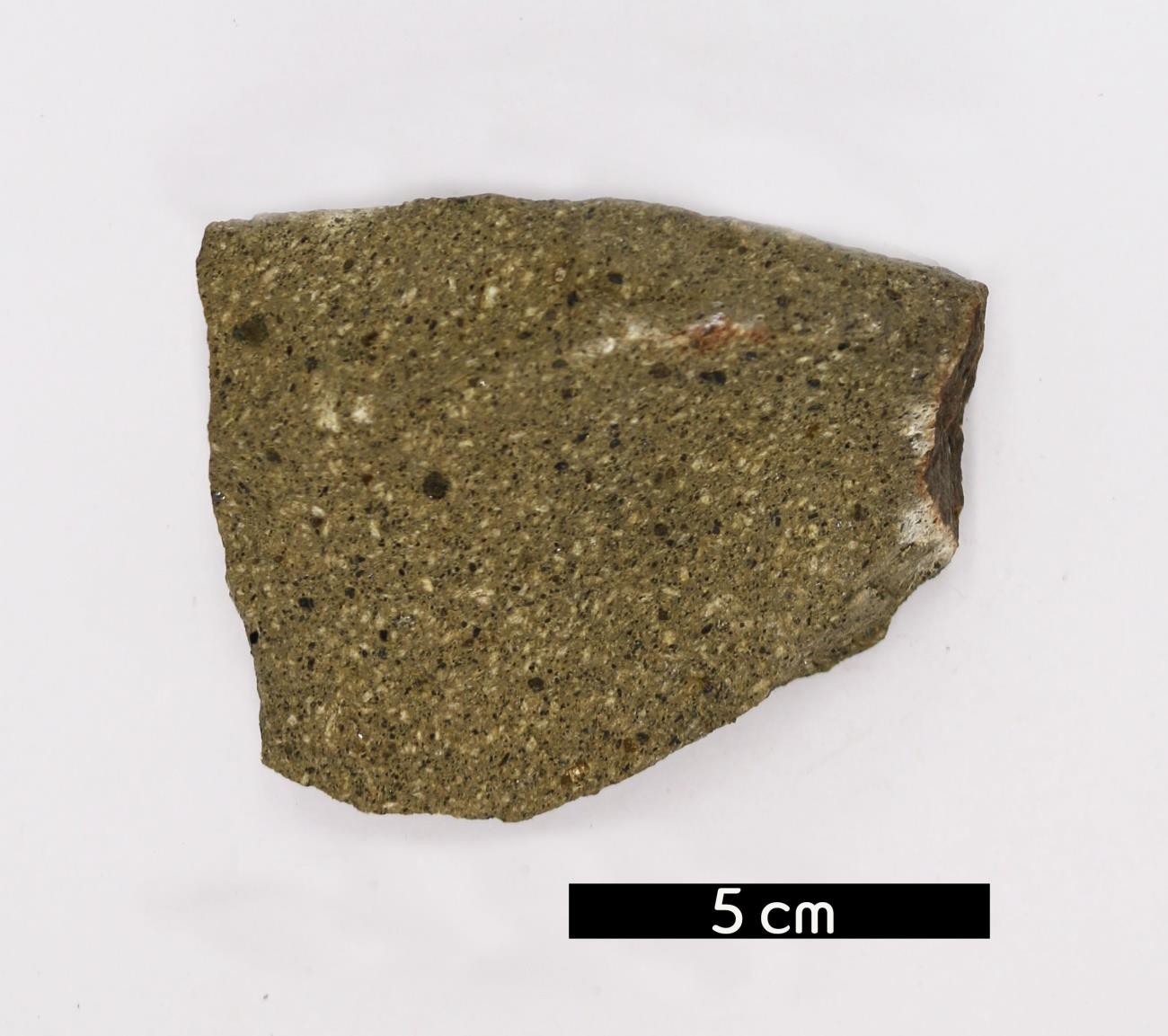 암석이름 : 라타이트 반암(Latite porphyry)주요광물 : 정장석, 사장석, 석영, 흑운모보유기관 : 강원대학교 과학교육학부산지 : Bear Paw Mountains, Montana, USA특징조면암과 동일한 성분을 가진 알칼리 화산암이며 반상조직 이 자주 나타난다.반정 중의 장석은 K-장석에 비해 사장석이 많다.주로 gray-white의 마름모꼴 반정이 세립의 red-brown색 기질과 같이 나타난다.